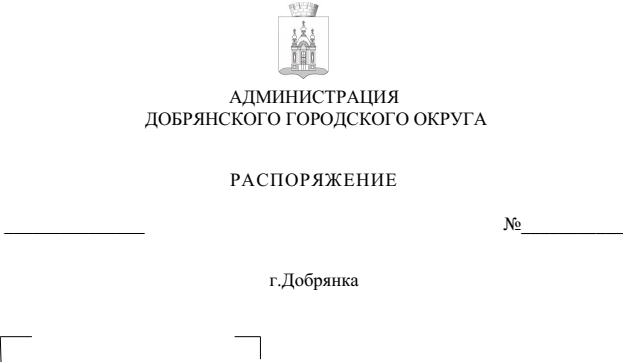 Руководствуясь статьей 179 Бюджетного кодекса Российской Федерации, статьей 30 Устава Добрянского городского округа:1. Утвердить прилагаемый Перечень муниципальных программ Добрянского городского округа на 2024-2026 годы.2. Признать утратившими силу с 01 января 2024 года распоряжения администрации Добрянского городского округа:от 30 мая 2022 г. № 176-р «Об утверждении Перечня муниципальных программ Добрянского городского округа на 2023-2025 годы»;от 10 ноября 2022 г. № 377-р «О внесении изменений в приложение 
к распоряжению администрации Добрянского городского округа от 30 мая 2022 года № 176-р «Об утверждении Перечня муниципальных программ Добрянского городского округа на 2023-2025 годы»;от 27 марта 2023 г. № 119-р «О внесении изменений в приложение 
к распоряжению администрации Добрянского городского округа от 30 мая 2022 года № 176-р «Об утверждении Перечня муниципальных программ Добрянского городского округа на 2023-2025 годы».3. Опубликовать настоящее распоряжение в печатном средстве массовой информации «Официальный бюллетень органов местного самоуправления муниципального образования Добрянский городской округ», разместить 
на официальном сайте правовой информации Добрянского городского округа 
в информационно-телекоммуникационной сети Интернет с доменным именем dobr-pravo.ru.4. Настоящее распоряжение вступает в силу после его официального опубликования (обнародования).5. Контроль за исполнением настоящего распоряжения возложить 
на заместителя главы администрации Добрянского городского округа 
по территориальному развитию.Глава городского округа – глава администрации Добрянского городского округа                                                            Д.В. Антонов
 УТВЕРЖДЕН распоряжением администрации Добрянского городского округаот                              №ПЕРЕЧЕНЬмуниципальных программ Добрянского городского округана 2024-2026 годы№ п/пНаименованиемуниципальной программыРуководитель муниципальной программы (должность)Ответственный исполнитель (должность)Должность исполнителя по формированию муниципальной программы /должность ответственного за занесение муниципальной программы в АЦК-планирование123451Муниципальная программа Добрянского городского округа «Функционирование и развитие системы образования»Заместитель главы администрации Добрянского городского округа по социальной политикеНачальник управления образования администрации Добрянского городского округаНачальник отдела аналитики и контроля управления образования администрации Добрянского городского округа/ Экономист 1 категории отдела аналитики и контроля управления образования администрации Добрянского городского округа2Муниципальная программа Добрянского городского округа «Развитие культуры и туризма»Заместитель главы администрации Добрянского городского округа по социальной политикеНачальник управления социального развития администрации Добрянского городского округаНачальник отдела культуры и туризма управления социального развития администрации Добрянского городского округа/ Консультант отдела культуры и туризма управления социального развития администрации Добрянского городского округа3Муниципальная программа Добрянского городского округа «Развитие физической культуры, спорта и молодежной политики»Заместитель главы администрации Добрянского городского округа по социальной политикеНачальник управления социального развития администрации Добрянского городского округаНачальник отдела физической культуры, спорта и молодежной политики управления социального развития администрации Добрянского городского округа/ Начальник отдела физической культуры, спорта и молодежной политики управления социального развития администрации Добрянского городского округа4Муниципальная программа Добрянского городского округа «Безопасный муниципалитет»Первый заместитель главы администрации Добрянского городского округаНачальник управления общественной безопасности администрации Добрянского городского округаКонсультант отдела гражданской и антитеррористической защиты администрации Добрянского городского округа/ Ведущий экономист экономического отдела МКУ «Единый центр учета и отчетности»5Муниципальная программа Добрянского городского округа «Социальная политика»Заместитель главы администрации Добрянского городского округа по социальной политикеНачальник управления социального развития администрации Добрянского городского округаНачальник отдела социальной политики управления социального развития администрации Добрянского городского округа/ Начальник отдела социальной политики управления социального развития администрации Добрянского городского округа6Муниципальная программа Добрянского городского округа «Экономическая политика»Заместитель главы администрации Добрянского городского округа по территориальному развитию Начальник управления территориального развития и экономики администраций Добрянского городского округаКонсультант управления территориального развития и экономики администрации Добрянского городского округа/ Консультант управления территориального развития и экономики администрации Добрянского городского округа7Муниципальная программа Добрянского городского округа «Развитие транспортной системы»Заместитель главы администрации Добрянского городского округа по жилищно-коммунальному хозяйствуНачальник управления жилищно-коммунального хозяйства и благоустройства администрации Добрянского городского округаЗаместитель начальника управления жилищно-коммунального хозяйства и благоустройства администрации Добрянского городского округа, контрактный управляющий / Консультант управления жилищно-коммунального хозяйства и благоустройства администрации Добрянского городского округа8Муниципальная программа Добрянского городского округа «Управление ресурсами»Первый заместитель главы администрации Добрянского городского округаНачальник управления имущественных и земельных отношений администрации Добрянского городского округаГлавный специалист управления имущественных и земельных отношений администрации Добрянского городского округа/ Главный специалист управления имущественных и земельных отношений администрации Добрянского городского округа9Муниципальная программа Добрянского городского округа «Муниципальное управление»Заместитель главы администрации Добрянского городского округа по внутренней политикеНачальник управления делами администрации Добрянского городского округаГлавный специалист управления делами администрации Добрянского городского округа/ Ведущий экономист экономического отдела МКУ «Единый центр учета и отчетности»10Муниципальная программа Добрянского городского округа «Развитие жилищно-коммунальной инфраструктуры»Заместитель главы администрации Добрянского городского округа по жилищно-коммунальному хозяйствуНачальник управления жилищно-коммунального хозяйства и благоустройства администрации Добрянского городского округаЗаместитель начальника управления жилищно-коммунального хозяйства и благоустройства администрации Добрянского городского округа, контрактный управляющий/ Консультант управления жилищно-коммунального хозяйства и благоустройства администрации Добрянского городского округа11Муниципальная программа Добрянского городского округа «Благоустройство территории»Заместитель главы администрации Добрянского городского округа по жилищно-коммунальному хозяйствуНачальник управления жилищно-коммунального хозяйства и благоустройства администрации Добрянского городского округаЗаместитель начальника управления жилищно-коммунального хозяйства и благоустройства администрации Добрянского городского округа, контрактный управляющий / Консультант управления жилищно-коммунального хозяйства и благоустройства администрации Добрянского городского округа12Муниципальная программа Добрянского городского округа «Формирование современной городской среды»Заместитель главы администрации Добрянского городского округа по территориальному развитиюНачальник управления территориального развития и экономики администрации Добрянского городского округаЗаместитель начальника управления территориального развития и экономики администрации Добрянского городского округа/ Ведущий экономист экономического отдела МКУ «Единый центр учета и отчетности»